Busca les 7 diferències i les escrius a la llibreta: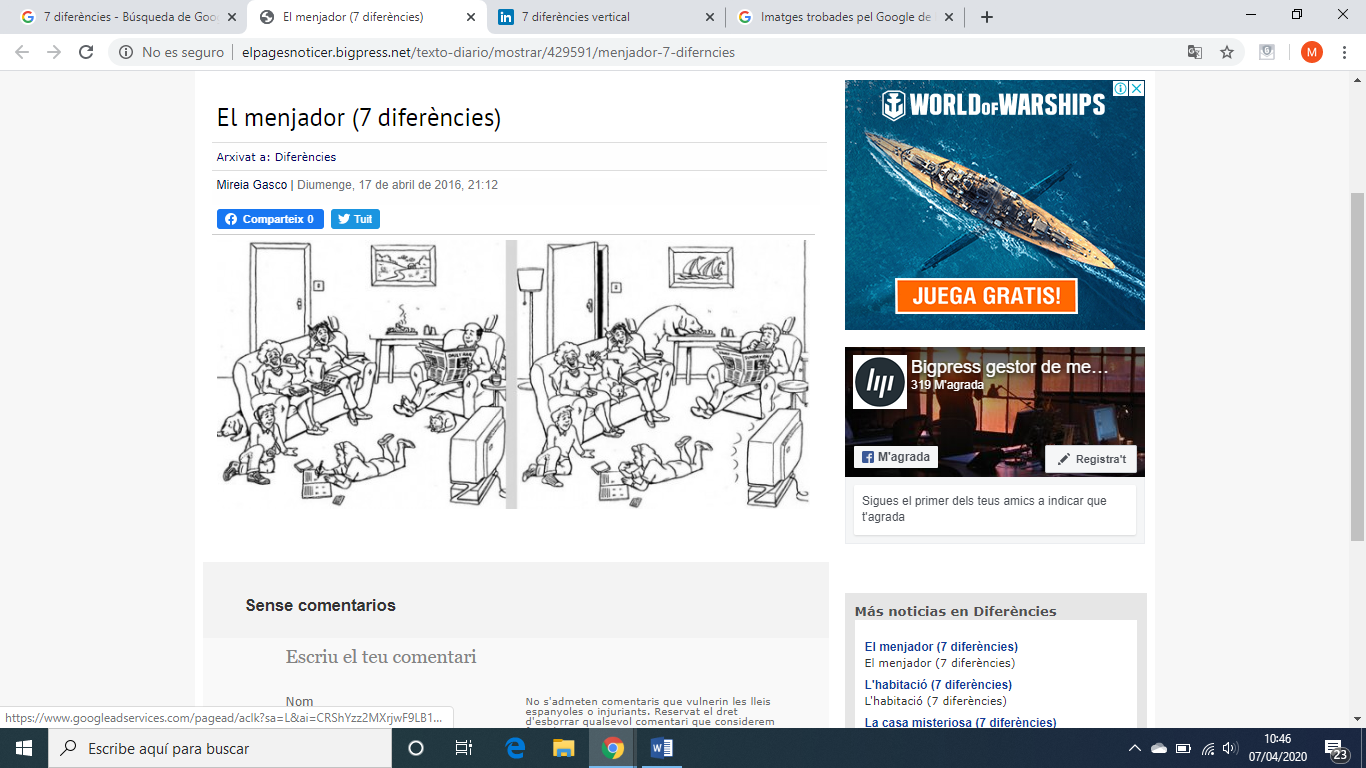 *A continuació escriu a la llibreta 5 frases sobre les imatges.